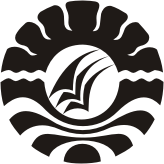                                                             SKRIPSIKECERDASAN INTERPERSONAL ANAK  DALAM KEGIATAN BERMAIN PERAN DI TAMAN KANAK-KANAK ANDIYA KOTA MAKASSARJUMRIANIPROGRAM STUDI PENDIDIKAN GURU PENDIDIKAN ANAK USIA DINIFAKULTAS ILMU PENDIDIKANUNIVERSITAS NEGERI MAKASSAR2014